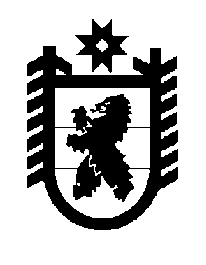 Российская Федерация Республика Карелия    ПРАВИТЕЛЬСТВО РЕСПУБЛИКИ КАРЕЛИЯПОСТАНОВЛЕНИЕот  3 ноября 2011 года № 295-Пг. ПетрозаводскО внесении изменения в постановление ПравительстваРеспублики Карелия от 17 октября 2007 года № 155-ППравительство Республики Карелия п о с т а н о в л я е т:Внести в пункт 7 Положения о порядке назначения ежемесячной надбавки за выслугу лет к должностному окладу работников государственного казенного учреждения Республики Карелия "Хозяйственное управление при Администрации Главы Республики Карелия", утвержденного постановлением Правительства Республики Карелия от 17 октября 2007 года № 155-П "О порядке назначения ежемесячной надбавки за выслугу лет к должностному окладу работников государственного казенного учреждения Республики Карелия "Хозяйственное управление при Администрации Главы Республики Карелия" (Собрание законодательства Республики Карелия, 2007,  № 10, ст.1267; Карелия, 2011, 23 августа), изменение, изложив его в следующей редакции:  	"7. Документами, подтверждающими стаж работы, дающий право на получение ежемесячной надбавки за выслугу лет к должностному окладу, являются трудовая книжка, военный билет, справка военного комиссариата и иные документы соответствующих государственных органов, организаций, архивных учреждений, установленные законодательством Российской Федерации.".          ГлаваРеспублики Карелия                                                                     А.В. Нелидов